Itä-Savon tulevaisuuden sosiaali- ja terveyskeskus -hankeOma-arvioinnin raportointiItä-Savon sairaanhoitopiiri (Sosteri)15.11.2021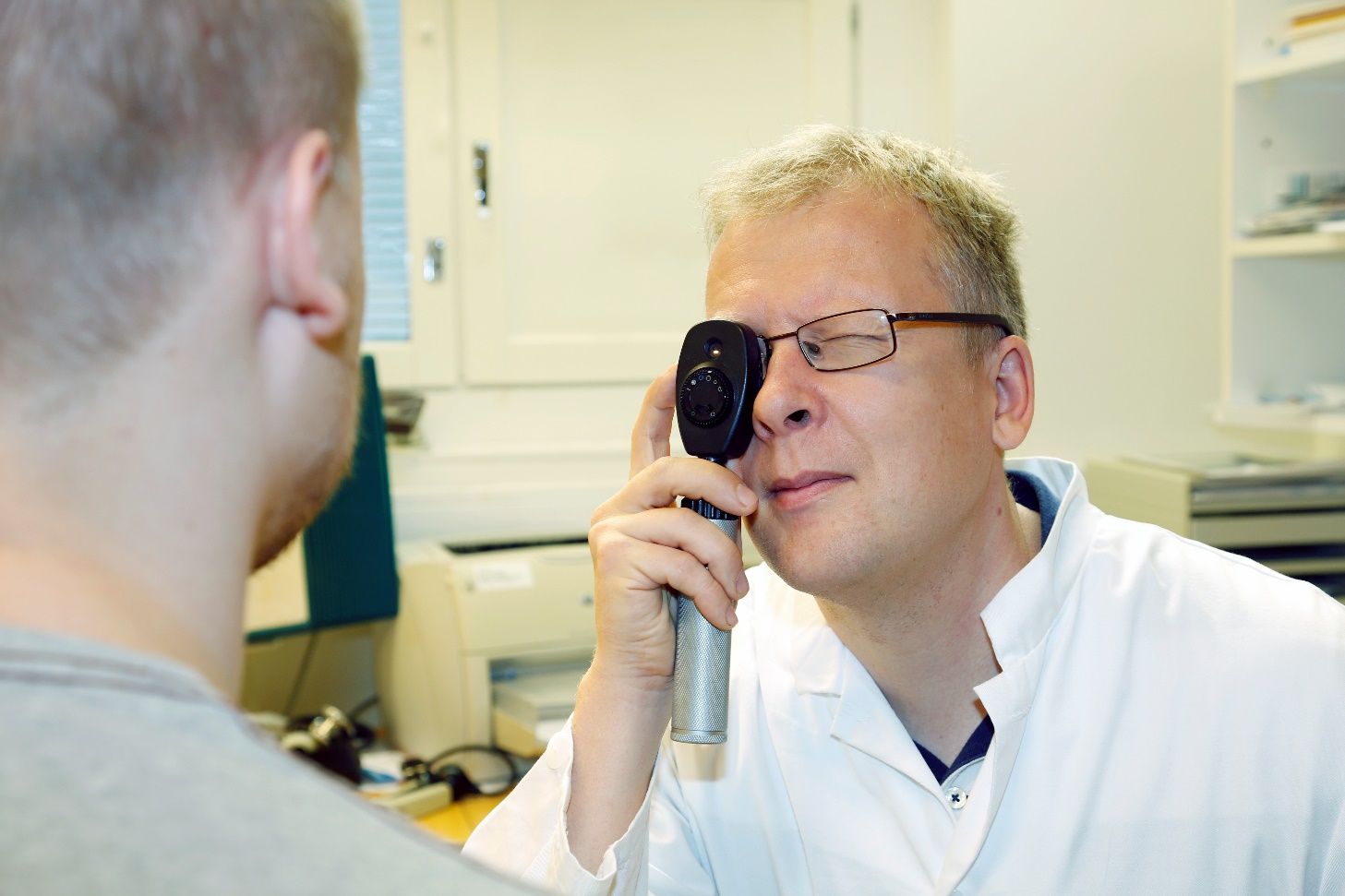 1 Palveluiden yhdenvertaisen saatavuuden, oikea-aikaisuuden ja jatkuvuuden parantaminen Hankkeen tavoitteet ja prosessitavoitteetSaatavuuden parantamisessa tavoitellaan tuloksia kolmella eri alueella: PTH-vastaanottotoiminnassa, sosiaalipalveluissa ja suun terveydenhuollossa. Kehittämistyön tarkempi sisältö ja sen asiakasryhmäkohtaiset yksityiskohdat suunnitellaan projektin alussa tehtävän selvitystyön pohjalta. Selvitystyössä tavoitteena on saada kokonaiskuva työajan ja resurssien käytön jakautumisesta nykytilassa eri tehtävien välillä. Tavoitteena on myös selvittää palvelunkäytön jakautumista eri asiakasryhmien välillä asiakassegmentointianalyysin kautta.Prosessitavoitteet PTH-vastaanottopalvelujen ja sosiaalipalvelujen saatavuuden parantamisessa ovat:1) selvitys resurssien käytöstä ja kehitystarpeiden tunnistaminen 2) asiakassegmentointi 3) palvelujen kehittämistyön ensimmäinen vaihe Suun terveydenhuollon palvelujen saatavuuden parantamisessa prosessitavoitteena on suun terveydenhuollon selvitys.Arvioinnin mittarit/kriteeritSaatavuuden, oikea-aikaisuuden ja jatkuvuuden osalta hyötytavoitteiden toteutumisen seurannassa hyödynnetään seuraavia mittareita: lääkärin vastaanoton odotusaikapalvelujen käyttö palveluittain ja asiakasryhmittäinhammaslääkärin vastaanoton odotusaika.Tiedonkeruun ja arvioinnin menetelmät Tieto lääkärin ja hammaslääkärin vastaanoton odotusajasta saadaan Sotkanet-tietokannasta. Palvelujen käyttö palveluittain ja asiakasryhmittäin saadaan Sosterin Exreport-ohjelmasta, joka kokoaa potilastietojärjestelmän tilastoinnit. Kerätyn tiedon perusteella voidaan arvioida eri palvelujen tarvetta ja prosessien toimivuutta. Tietoa hyödynnetään palveluiden kehittämiseen ja resursointiin. Lähtötilanteen arvioinnin tuloksetLähtötilanteen arvioinnissa käytettiin vuoden 2019 lukuja, sillä korona-tilanne on vääristänyt vuoden 2020 lukuja. Perusterveydenhuollon lääkärin kiireettömän vastaanoton odotusaika oli yli 7 päivää hoidon tarpeen arvioinnista vuonna 2019 keskimäärin 24,5 % toteutuneista käynneistä.Hammaslääkärin kiireettömän vastaanoton odotusaika oli yli 21 päivää keskimäärin 38,3 % toteutuneista käynneistä.Perusterveydenhuollon avohoidon lääkärien ja hoitajien vastaanottojen käyntimäärät asiakasryhmittäin (iän perusteella) on esitetty alla olevassa taulukossa.PTH:n avohoidon vastaanottokäynnit vuonna 2019Tehdyt kehittämistoimenpiteet Hankkeessa on koottu asiantuntijaryhmät ja tehty aikataulusuunnitelmat perusterveydenhuollon vastaanottopalvelujen kehittämistoimenpiteiden toteuttamiseksi. Lisäksi on alettu kartoittaa palveluntuottajia asiakassegmentointiin ja resurssien käytön selvitykseen. Perusterveydenhuollon vastaanottopalvelujen kehitystarpeiden tunnistaminen, selvitys resurssien käytöstä sekä asiakassegmentointi on aloitettu yhden asiakasryhmän kohdalta. Pilottiryhmäksi on valikoitu tyypin II Diabetespotilaat. Muiden perusterveydenhuollon vastaanottopalvelujen sekä sosiaalipalvelujen osalta selvitystyö aloitetaan syksyllä 2021. Suun terveydenhuollon saatavuuden parantamista on selvitetty yhteistyössä NHG:n kanssa tehdyssä kehittämisprojektissa.  Selvityksen perusteella on määritelty 13 kehittämistoimenpidettä. Kehittämistoimenpiteet ja niiden priorisointi on esitetty alla olevassa kuvassa.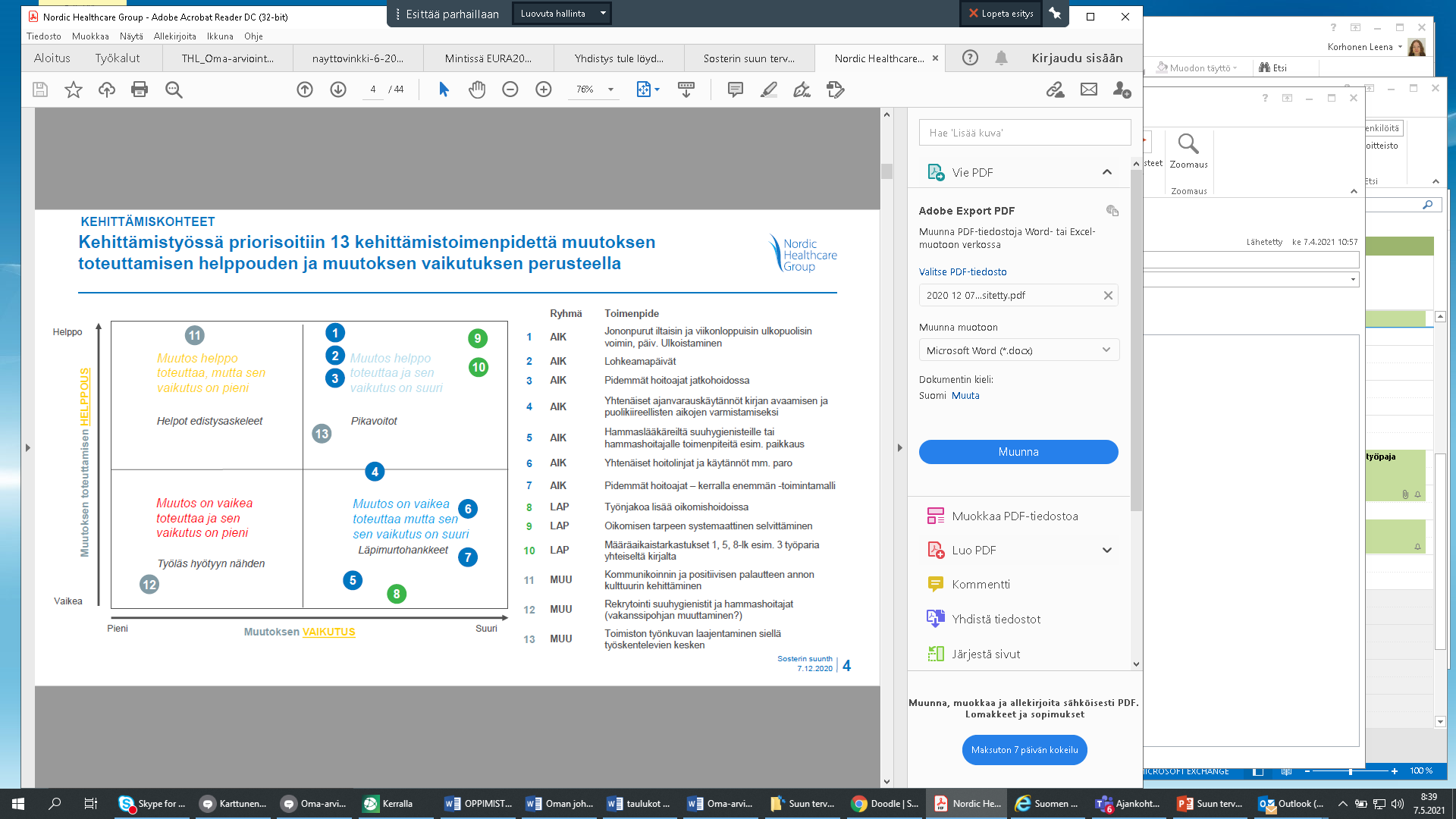 Seurannan ja arvioinnin tuloksetPerusterveydenhuollon vastaanottopalvelujen ja sosiaalipalvelujen osalta arviointi valituilla mittareilla toteutetaan vasta kun kehittämistoimenpiteet on tehty.Vuoden 2021 osalta ei ole saatavilla tilastotietoa suun terveydenhuollon saatavuuden parantumisesta valitun mittarin osalta (hammaslääkärin kiireettömän käynnin odotusaika yli 21 pv hoidon tarpeen arvioinnista, % toteutuneista käynneistä). Hoitoon pääsyn kokonaistilanne suun terveydenhuollossa on parantunut. Marraskuun 2020 jälkeen hoitotakuu on toteutunut kaikkien odottajien kohdalla.  Alla olevassa taulukossa on esitetty keskimääräinen odotusaika hammaslääkärin T3 ajoille Sosterin toimipisteittäin. Vertailu on tehty vuosien 2020 ja 2021 maaliskuun osalta.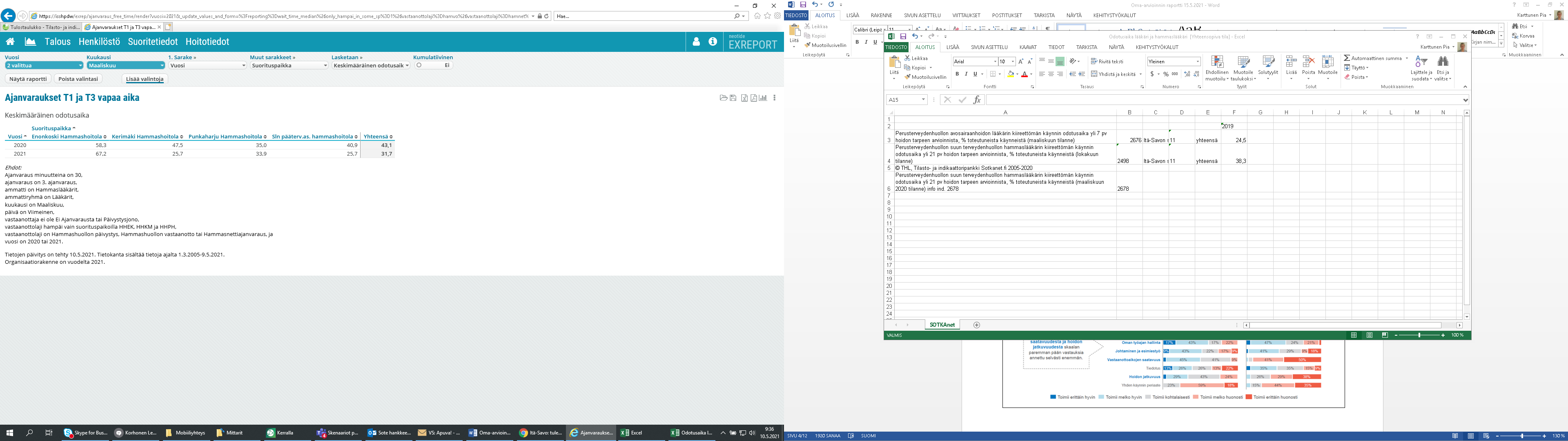 Suun terveyden kehittämishankkeessa toteutettiin henkilöstökysely, jossa kartoitettiin henkilöstön kokemuksia eri osa-alueista. Kysely toteutettiin ennen kehittämistoimenpiteitä ja niiden jälkeen. Kyselyn tulosten perusteella henkilöstö koki kehittämistoimien myötä tehdyt muutokset pääsääntöisesti myönteisinä. Alla olevassa kuvassa on esitetty kyselyjen tulokset. 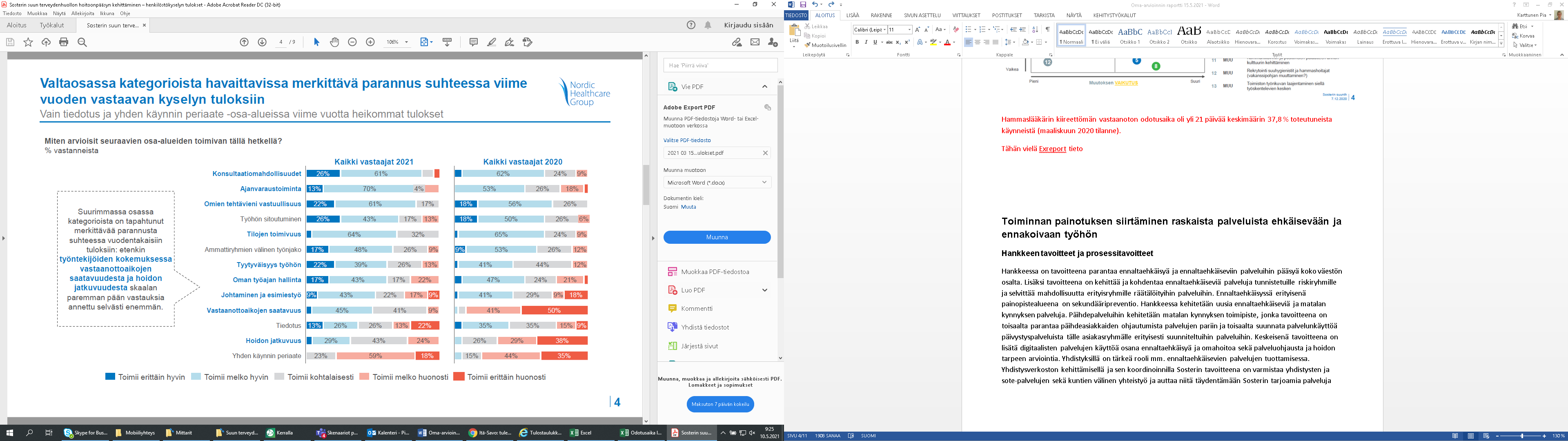 2 Toiminnan painotuksen siirtäminen raskaista palveluista ehkäisevään ja ennakoivaan työhön Hankkeen tavoitteet ja prosessitavoitteetHankkeessa on tavoitteena parantaa ennaltaehkäisyä ja ennaltaehkäiseviin palveluihin pääsyä koko väestön osalta. Lisäksi tavoitteena on kehittää ja kohdentaa ennaltaehkäiseviä palveluja tunnistetuille riskiryhmille ja selvittää mahdollisuutta erityisryhmille räätälöityihin palveluihin. Ennaltaehkäisyssä erityisenä painopistealueena on sekundääripreventio. Hankkeessa kehitetään uusia ennaltaehkäiseviä ja matalan kynnyksen palveluja. Päihdepalveluihin kehitetään matalan kynnyksen toimipiste, jonka tavoitteena on toisaalta parantaa päihdeasiakkaiden ohjautumista palvelujen pariin ja toisaalta suunnata palvelunkäyttöä päivystyspalveluista tälle asiakasryhmälle erityisesti suunniteltuihin palveluihin. Keskeisenä tavoitteena on lisätä digitaalisten palvelujen käyttöä osana ennaltaehkäisyä ja omahoitoa sekä palveluohjausta ja hoidon tarpeen arviointia. Yhdistyksillä on tärkeä rooli mm. ennaltaehkäisevien palvelujen tuottamisessa. Yhdistysverkoston kehittämisellä ja sen koordinoinnilla Sosterin tavoitteena on varmistaa yhdistysten ja sote-palvelujen sekä kuntien välinen yhteistyö ja auttaa niitä täydentämään Sosterin tarjoamia palveluja parhaalla tavalla. Nuorten psykososiaalisten menetelmien käyttöönoton tavoitteena on saada lasten ja nuorten perustason palveluihin yhteistyörakenne erityistason kanssa, vaikuttavia interventioita mielenterveyshäiriöiden ehkäisyyn ja varhaiseen hoitoon, sekä malleja mielenterveyshäiriöitä sairastavien fyysisen terveyden edistämiseksi ja somaattisen terveydenhuollon yhdenvertaiseksi toteutumiseksi.Uusien matalan kynnyksen palvelujen kehittämisessä prosessitavoitteina ovat: 1) uusien palvelujen konseptointi 2) uusien palvelujen vieminen käytäntöön. Päihdepalvelujen matalan kynnyksen toimipisteen perustamisen prosessitavoitteina ovat: 1) toimipisteen ja sen palvelujen ja toimintamallin konseptointi; 2) toimipisteen tilojen ja resursoinnin suunnittelu ja varmistaminen 3) toimipisteen toiminnan käynnistäminen. Digitaalisten palvelujen hyödyntäminen osana ennaltaehkäisyä -osion prosessitavoitteina ovat: 1) soveltuvien digitaalisten palvelujen valinta; 2) toimintamallin määrittely  3) toimintamallin viestintä ja koulutus. Yhdistysverkoston jatkokehittämisessä prosessitavoitteena ovat:1) verkoston roolin ja tehtävien ideointi2) toimintamallin määrittely 3) vastuuhenkilön valinta ja toiminnan aloitus.Nuorten psykososiaalisten menetelmien käyttöönoton osalta prosessitavoitteina ovat:1) toimintamallin määrittely menetelmän käyttöönotolle 2) menetelmien vieminen käytäntöön, sis. mm. henkilöstön koulutuksen.Arvioinnin mittarit/kriteeritEnnaltaehkäisyn ja ennakoinnin osalta hyötytavoitteiden toteutumisen seurannassa hyödynnetään seuraavia mittareita: asiakastyytyväisyys uusissa palveluissa, asiakasmäärät ja käyntisyyt uusissa palveluissa, asiakasmäärät ja käyntisyyt matalan kynnyksen päihdepalvelupisteessä, päihdeasiakkaiden päivystyskäytön väheneminen, matalan kynnyksen kautta päihdepalveluihin ohjautuneiden asiakkaiden määrä, väestön sairastavuus, digitaalisten kanavien osuus, laadullinen arvio digitaalisten palvelujen toimivuudesta, laadullinen arvio yhdistysverkoston toimivuudesta, laadullinen arvio nuorten psykososiaalisten menetelmien hyödyistä sekä perhepalvelukeskuksen lääkärin, hoitajan, terapeutin ja psykologin vastaanottojen käyntimäärät palveluittain.Tiedonkeruun ja arvioinnin menetelmät Väestön sairastavuustietona käytetään THL:n ikävakioimatonta sairastavuusindeksiä. Päihdepalvelun asiakkaiden päivystyskäyntimääriä koskevat seurantatiedot saadaan Sosterin Exreport-ohjelmasta. Käyntimäärät eri digitaalisissa palvelukanavissa sekä käyntimäärät nuorten mielenterveyspalveluissa saadaan niin ikään Exreport-ohjelmasta. Uusien palvelujen käynnistyttyä ja palveluiden kehittämisen jälkeen käyntisyihin ja -määriin liittyvät tiedot saadaan Exreport-ohjelmasta ja laadulliset tiedot, eli kyselyt toteutetaan mahdollisuuksien mukaan sähköisesti Webropol-kyselynä tai tarvittaessa paperisena kyselynä eri toimipisteissä. Lisäksi palautteessa hyödynnetään vapaaehtoisista koottujen asiakasraatien palautteita, Sosterissa käytössä olevaa Happy or not -palautetta sekä Zef-palautetta. Palautteet käsitellään projektijohto- ja asiantuntijatyöryhmissä. Lähtötilanteen arvioinnin tuloksetViimeisin THL:n ikävakioimaton sairastavuusindeksi on laskettu vuoden 2016 tietojen mukaan ja se oli Itä-Savossa 121,3. Päihdepalvelun asiakkaiden päivystyskäyntien määrä vuonna 2019 oli 340. Digitaalisten palveluiden käyttö oli vuonna 2019 Sosterissa vähäistä ja sen tilastointi puutteellista. Tilastoinnin puutteellisuuden vuoksi ei voida esittää luotettavia lähtötason arvoja digitaalisten palvelujen käytölle palveluittain ja asiakasryhmittäin. Alkuarvioinnin myötä yhdeksi tärkeäksi kehittämiskohteeksi tunnistettiin kirjaamisen ja tilastoinnin johdonmukaisuus organisaation sisällä. Alkuarvio digitaalisten palveluiden käytön osalta tehdään hankkeen myöhemmässä vaiheessa, kun henkilökuntaa on ensin perehdytetty tilastointiin. Alkuarvio tehdään kuitenkin ennen uusien digitaalisten palvelujen pilotointia. Nuorten mielenterveyspalveluiden osalta seurataan perusterveydenhuollon käyntejä perhepalvelukeskuksessa. Tilastosta ei ole mahdollista saada ikäryhmää 13–18-vuotiaat, joten tilastot sisältävät kaikenikäisten perhepalvelukeskuksen käyttäjien käynnit vuonna 2019. Alkuarvioinnin tulokset on esitetty alla olevassa taulukossa.Tehdyt kehittämistoimenpiteetUusien matalan kynnyksen palvelujen ideointi on aloitettu projektijohtoryhmässä. Varsinainen kehittämistyö käynnistyy syksyllä 2021. Kehittämistyötä varten on nimetty asiantuntijaryhmä. Päihdepalvelujen matalan kynnyksen toimipisteen suunnittelu on saatu valmiiksi. Päihdepalvelujen kehittämistyötä on tehty asiantuntijaryhmässä, jossa on osallistujia Sosterin päihdepalveluista, kaupungin työvoimapalveluista ja toimintakeskuksesta sekä yhdistyksistä. Asiantuntijaryhmä on tehnyt alkutilanteen kartoituksen swot-analyysin avulla. Analyysin avulla on kuvattu eri toimijoiden päihdepalvelujen nykytilanne sekä kehittämistarpeet. Kuvauksessa on huomioitu asiakasnäkökulma, palveluiden tarve sekä tarvittavat yhteistyöverkostot. Kuvausta on täydennetty kokemusasiantuntijan näkemyksillä. Asiantuntijaryhmä on myös selvittänyt päihdeasiakkaiden palveluihin liittyviä kustannuksia sekä kartoittanut mahdollisia toimitiloja matalan kynnyksen toimipisteelle. Asiantuntijaryhmä on tehnyt toimintakonseptin määrittelyn kokonaisselvityksen perusteella. Toimintakonseptin pilotointi on päätetty toteuttaa osana Tulevaisuuden sote-keskus -hankkeen täydennysrahoitusta. Toimintamallia tullaan hyödyntämään koko Etelä-Savon hyvinvointialueella.Digitaalisten palvelujen käyttöönotto kytkeytyy tiiviisti Sosterin rakenneuudistus-hankkeen kehittämistoimenpiteisiin. Osana ennaltaehkäiseviä palveluita otettiin käyttöön ikäihmisten palveluohjauksen chat. Pilotointiaikana chatin käyttöaste oli hyvin matala. Käyttöastetta pyrittiin lisäämäään laajentamalla chatin aukioloaikoja, mutta aukioloaikojen laajennus ei tuottanut toivottua lisäystä kävijämääriin. Pilotin perusteella ikäihmisten palveluohjauksen chat-palvelu päätettiin keskeyttää. Lisäksi maaliskuussa 2021 on käynnistetty Omaolo-palvelun laajennuksen projekti, jossa otetaan käyttöön mm. sähköiset hyvinvointivalmennukset sekä terveys- ja hyvinvointitarkastus. Hyvinvointivalmennuksia on markkinoitu eri medioissa. Terveys- ja hyvinvointitarkastukset otetaan käyttöön keväällä 2022.Yhdistysverkoston kehittämiseen on nimetty työryhmä, jonka tehtävänä on tiivistää Sosterin, kolmannen sektorin ja oppilaitosten välistä yhteistyötä konkreettisten kehittämistehtävien kautta. Työryhmässä on edustus Järjestötalo Kolomosesta, Saimaan Syöpäyhdistyksestä, Muistiyhdistyksestä, Kotilo ry:stä, Hattu ry:stä, seurakunnasta, XAMK:sta, SamiEdusta sekä Sosterin eri yksiköistä. Työryhmän keskeisimmiksi kehittämistehtäviksi on määritetty 1) yhdistysten linkittäminen Sosterin sähköisiin asiakaspolkuihin, 2) Sairaalan yhteyteen rakentuvan uudisrakennuksen tiloihin tulevan, yhdistysten toiminnan esittelyyn, vapaaehtoistyöhön ja OLKA-toimintaan suunniteltavan ”Kansalaistorin” toimintojen suunnittelu ja kehittäminen, 3) Sote-ammattilaisten, kuntalaisten ja yhdistysten välisen viestinnän kehittäminen mm. tehostamalla yhteisen YHES.fi-palvelualustan käyttöä ja järjestämällä sähköisiin työkaluihin liittyviä koulutuksia, sekä 4) matalan kynnyksen kohtaamispaikkatoiminnan kartoitus ja suunnittelu. Työryhmä on toteuttanut yhdistysten aktiiveille ja muulle jäsenistölle suunnatun kyselyn, jossa kartoitettiin yhteistyön kehittämisen tarpeita. Lisäksi on pidetty ensimmäinen Kansalaistorin suunnittelutyöpaja sähköisesti sekä järjestetty koulutukset Teamsin ja YHES.fi-palvelualustan käyttöön. Syksylle 2021 ja talvelle 2022 on suunniteltu kolme Kansalaistori-työpajapäivää. Nuorten psykososiaalisten menetelmien käyttöönotosta on tehty toimintasuunnitelma PSSHP:n NMOK-hankkeen koordinoimana. Sosterista ja Savonlinnan kaupungilta kymmenen ammattilaista (kouluterveydenhoitajia, psykologeja, koulukuraattoreja) on aloittanut IPC-lyhytterapiakoulutuksen maaliskuussa 2021. Syksyllä 2021 koulutuksen on aloittanut kymmenen ammattilaista ja lisäksi Sosterista on lähtenyt yksi psykologi IPT-N -koulutukseen. Seurannan ja arvioinnin tuloksetHankkeen kehittämistoimenpiteet ovat vasta käynnistyneet, joten hyötytavoitteiden seurantaa ja arviointia ei voida vielä toteuttaa. Prosessitavoitteiden edistymisen seuranta on esitetty alla olevassa taulukossa.3 Palveluiden laadun ja vaikuttavuuden parantaminen Hankkeen tavoitteet ja prosessitavoitteet Palvelujen laadun ja vaikuttavuuden kehittämiseksi tavoitteena on kehittää Sosterin integroituun järjestelmään soveltuvia laadun ja vaikuttavuuden seurannan mittareita ja toimintamalleja. Hankkeessa aloitetaan kehittämistyö suunnittelemalla pilotti yhtä valittua kohderyhmää, esimerkiksi diabetespotilaita koskevan hoidon vaikuttavuuden ja prosessin toimivuuden kehittämiseksi. Tavoitteena on saada prosessi mahdollisimman vaikuttavaksi ja mahdollisesti hyödyntää saatuja tuloksia muissakin asiakaspoluissa. Tavoitteena on myös vahvistaa tutkimuksen roolia perustason palveluissa perustamalla yliopistollinen sote-keskus. Tavoitteena on lisätä perustasoa koskevaa tutkimus-, koulutus- ja kehittämistoimintaa yhteistyössä muiden verkostoon kuuluvien toimijoiden kanssa ja juurruttaa se osaksi sote-keskuksen toimintaa. Sote-keskuksen kehittämisen aikataulu ja sisältö riippuu tulevasta hyvinvointialueesta.Laadun ja vaikuttavuuden kehittämiseen liittyvät kiinteästi myös jäljempänä ”monialaisuus ja yhteentoimivuus”-osiossa kuvatut, uusien toimintamallien käyttöönottoon liittyvät suunnitelmat. Asiakkaan palvelupolun eri vaiheiden sujuvuuden kehittämisessä tärkeänä tavoitteena on myös hoidon laadun parantaminen asiakkaan kannalta. Kehittämisen yhteydessä kehitetään myös tapoja mitata hoidon tarpeen arvioinnin osuvuutta, joka on tärkeä laatutekijä.Tiedolla johtamisen kehittämisessä prosessitavoitteina ovat: 1) mittarien valinta ja mittareiden tuottamiseen tarvittavan tiedon keräämisen prosessien suunnittelu2) mittareiden hyödyntämisen toimintamallien sekä väestöterveyden johtamisen ja kehittämisen organisoinnin suunnittelu3) pilotin toteutusYliopistollisen sote-keskuksen perustamisen prosessitavoitteita ovat1) verkoston kumppanien tunnistaminen ja yhteistyön tavoitteiden määrittely2) toiminnan suunnittelu 3) toiminnan käytäntöön vieminen esimerkiksi pilotin kauttaArvioinnin mittarit/kriteeritLaadun ja vaikuttavuuden osalta hyötytavoitteiden toteutumisen seurannassa hyödynnetään seuraavia mittareita: populaatioterveyden pilotin aikana määritetään vaikuttavuuden mittari, laadullinen arvio tutkimus- ja kehitystoiminnan käynnistymisestä, laadullinen arvio yhteistyörakenteiden hyödyistä ja kehittämiskohteista.Tiedonkeruun ja arvioinnin menetelmät Mittarit määritellään hankkeen aikana. Lisäksi tutkimus- ja kehittämistoiminnan käynnistymisen onnistumista sekä arviota yhteistyörakenteiden hyödyistä ja kehittämiskohteista arvioidaan henkilöstölle suunnatulla Webropol-kyselyllä.Lähtötilanteen arvioinnin tuloksetDiabetespotilaan hoitopolku on vanhentunut ja eri ammattilaisten roolit polussa ovat epäselvät. Hoitopolun toteuttaminen ei ole jalkautunut käytäntöön toivotulla tavalla.Tehdyt kehittämistoimenpiteet Palveluiden laadun ja vaikuttavuuden parantamiseksi on käynnissä tiedolla johtamisen pilotti. Hankkeessa on kilpailutettu palveluntuottaja toteuttamaan tyypin II diabetespotilaiden hoitopolkuun liittyvän populaatioterveyden pilotin yhdessä pth:n vastaanottotoiminnan henkilöstön kanssa. Pilotti on alkanut toukokuussa 2021. Pilotin aikana on pidetty kolme palveluntuottajan vetämää työpajaa, joissa on  määritetty tietopoimintojen sisältö, analysoitu saatua tietoa ja suunniteltu jatkotoimenpiteitä. Palveluiden laadun ja vaikuttavuuden parantamiseksi toteutetaan myös 6 kuukauden pilotti vaikuttavuuden seurantaan mielenterveys- ja riippuvuuksien osa-alueella. Pilotissa  laatu- ja vaikuttavuustietoja kerätään ja analysoidaan olemassa olevan toiminnanohjausjärjestelmän lisäosan avulla. Pilotti aloitetaan marraskuussa 2021.Yliopistollisen sote-keskuksen perustamista ei ole aloitettu, mutta toiminnan suunnittelu on ideointivaiheessa.Seurannan ja arvioinnin tuloksetKehittämistoimenpiteet ovat alkuvaiheissa, joten hyötytavoitteiden tuloksia ei voida vielä arvioida. Prosessitavoitteiden edistyminen on kuvattu alla olevassa taulukossa.4 Palveluiden monialaisuuden ja yhteentoimivuuden varmistaminen  Hankkeen tavoitteet ja prosessitavoitteetPalveluiden monialaisuuden ja yhteentoimivuuden näkökulmasta hankkeen hyötytavoitteita ovat:Uusien toimintamallien kehittäminen uusien toimitilojen käyttöönoton yhteydessäkerralla kuntoon-mallin käyttöönottopalliatiivisen hoidon kehittäminenyhteistyörakenteiden kehittäminen sivistystoimen ja Sosterin välilleProsessitavoitteet Uusien toimintamallien kehittäminen uusien toimitilojen käyttöönoton yhteydessä:Kehittämiseen osallistuvien toimijoiden tunnistaminen, tarpeiden ja tavoitteiden määrittely, projektien määrittely ja työn vaiheistaminenToimintamallien kehittäminenToimintamallien käytäntöön vieminenProsessitavoitteet Kerralla kuntoon-mallin käyttöönotossa:Kehittämiseen osallistuvien toimijoiden tunnistaminen, tarpeiden ja tavoitteiden määrittelyToiminnan suunnitteluToiminnan käytäntöön vieminen esimerkiksi pilotin kauttaProsessitavoitteet palliatiivisen hoidon kehittämisessä:Kehittämiseen osallistuvien toimijoiden tunnistaminen, yhteistyön tarpeiden ja tavoitteiden määrittelyToiminnan suunnitteluToiminnan käytäntöön vieminen, sis. esimerkiksi henkilöstön koulutus, pilottiProsessitavoitteet yhteistyörakenteiden kehittämisessä sivistystoimen ja Sosterin välille:Kehittämiseen osallistuvien toimijoiden tunnistaminen ja yhteistyön tavoitteiden määrittelyToimintamallin suunnitteluToiminnan käytäntöön vieminen, sis. esimerkiksi henkilöstön koulutus, pilottiArvioinnin mittarit/kriteeritMonialaisuuden ja yhteentoimivuuden osalta hyötytavoitteiden toteutumisen seurannassa hyödynnetään seuraavia mittareita: asiakastyytyväisyys valituissa PTH- ja sosiaalipalveluissa, joihin uudet toimintamallit kohdistuvat, laadullinen arvio uusien toimintamallien tuottamista hyödyistä ja kehittämiskohteista, uusien yhteistyörakenteiden toimivuus lasten ja nuorten ohjaamisessa palveluihin, laadullinen arvio yhteistyörakenteiden toimivuudesta.Tiedonkeruun ja arvioinnin menetelmät Tietoa kerätään sidosryhmille, sosterilaisille ja kohderyhmille suunnatuilla Webropol-kyselyillä, Happy or not -palautteella ja Zef-palautteella sekä kokemusasiantuntijoilta suullisesti. Palautteet käsitellään projektijohto- ja asiantuntijatyöryhmissä.Lähtötilanteen arvioinnin tuloksetToiminnot ovat tällä hetkellä hajautettuna ja eri hallinnon alla.Tehdyt kehittämistoimenpiteet Uusien toimitilojen käyttöönoton yhteydessä on tarkoitus kehittää uusia toimintamalleja muun muassa moniammatilliseen tiimityöhön ja konsultaatiokäytäntöihin liittyen. Tämä kehittämistyö aloitetaan syksyllä 2021 yhtä aikaa kerralla kuntoon -mallin jatkokehittämisen kanssa. Kehittämistyön tukena toimii Hyvä vastaanotto -valmennus, jonka Sosterin moniammatillinen tiimi on aloittanut syyskuussa 2021.Palliatiivisen hoidon kehittämisessä on tehty nykytilan kuvaus tunnistamalla kaikki palliatiiviseen hoitoon osallistuvat toimijat, nykyiset palveluketjut sekä tiedonkulkuun ja kirjaamiseen liittyvät käytännöt. Nykytilan kuvauksen myötä on tunnistettu tärkeimmät kehittämiskohteet, joita ovat mm. työnjaolliset kysymykset, asiakasnäkökulma sekä osaamisen kehittäminen. Kehittämisen tuloksena on otettu käyttöön moniammatillinen palliatiivinen kierto sekä julkaistu palliatiivisen potilaan sähköinen hoitopolku. Lisäksi on päätetty kouluttaa kaksi uutta palliatiivista hoitajaa. Kehittämistyö jatkuu suunnittelemalla palliatiivisen yksikön perustamista. Lisäksi määritetään eri ammattilaisten roolit ja vastuut asiakaspolun eri vaiheissa. Tehty yksi yhtenäinen palliatiivinen esite, jossa kaikki toimijat yhteystietoineen. Asiantuntijaryhmää laajennettu siten, että mukana nyt myös sairaalapappi ja sosiaalityöntekijä.Sivistystoimen ja Sosterin välisen yhteistyön kehittämistä on jatkettu mm. koulutustoimen ja Jelppi-tiimin kanssa. Lisäksi on suunniteltu kohtaamispaikkatoiminnan jatkoa. Yhteistyötä on tehty myös IPC-menetelmän käyttöönoton tiimoilta.Seurannan ja arvioinnin tuloksetHyötytavoitteiden tuloksia ei voida vielä arvioida, sillä kehittämistoimet ovat alkuvaiheessa. Alla olevassa taulukossa on esitetty prosessitavoitteiden edistyminen.5 Kustannusten nousun hillitseminen  Hankkeen tavoitteetKustannusten nousun hillintää tavoitellaan yllä kuvattujen, neljään ensimmäiseen hyötytavoitteeseen (saatavuus, oikea-aikaisuus, jatkuvuus; ennaltaehkäisy ja ennakointi; laatu ja vaikuttavuus; monialaisuus ja yhteentoimivuus) liittyvien toimenpiteiden kautta. Hankkeen toimenpiteitä suunniteltaessa huomioidaan kustannusnäkökulma. Kehittämistoiminnassa tehdään kestäviä ja realistisia kustannusten nousun ajureihin vaikuttavia valintoja.Arvioinnin mittarit/kriteeritKustannusten nousun hillinnän osalta hyötytavoitteiden toteutumisen seurannassa hyödynnetään seuraavia mittareita: Kustannusten kehitys eri palveluissa.Tiedonkeruun ja arvioinnin menetelmät Eri palveluiden toteutuneet kustannukset saadaan Exreport-ohjelmasta.Lähtötilanteen arvioinnin tuloksetLähtötilanteen arviointi on kesken.Seurannan ja arvioinnin tuloksetKustannusten kehitystä seurataan ja arvioidaan vasta, kun kehittämistoimet on tehty.AmmattiryhmäIkäryhmäKäynnitLääkärit0–6 v.8837–14 v1 19415–49 v7 80350–64 v8 92765–74 v15 69175–84 v12 341>85 v5 304Lääkärit yht.52 143Hoitajat0–6 v.3457–14 v46615–49 v5 79350–64 v8 36365–74 v15 50875–84 v12 216>85 v4 158Hoitajat yht.46 849Nuorten perhepalvelukeskuksessa käynnit vuonna 2019Nuorten perhepalvelukeskuksessa käynnit vuonna 2019Nuorten perhepalvelukeskuksessa käynnit vuonna 2019Nuorten perhepalvelukeskuksessa käynnit vuonna 2019Nuorten perhepalvelukeskuksessa käynnit vuonna 2019LääkäritHoitajatTerapeutitPsykologitYhteensä611 1873 54910815878Prosessitavoitteiden edistyminen20212021202120212022202220222022Q1Q2Q3Q4Q1Q2Q3Q4Uusien matalan kynnyksen palvelujen kehittäminenUusien palvelujen konseptointi122Uusien palvelujen vieminen käytäntöön122Päihdepalvelujen matalan kynnyksen toimipisteen perustaminenPalvelujen ja toimintamallin konseptointi233Tilojen ja resursoinnin suunnittelu ja varmistaminen233Toiminnan käynnistäminen111Digitaalisten palvelujen hyödyntäminen osana ennaltaehkäisyä Soveltuvien digitaalisten palvelujen valinta445 Toimintamallin määrittely, ikäihmisten palveluohjaus-chat 35KeskeytettyKeskeytettyKeskeytettyKeskeytettyKeskeytettyKeskeytettyToimintamallin määrittely, Omaolon terveys- ja hyvinvointitarkastukset122 Toimintamallin viestintä ja koulutus.355Yhdistysverkoston jatkokehittäminenVerkoston roolin ja tehtävien ideointi555Toimintamallin määrittely355Vastuuhenkilön valinta ja toiminnan aloitus355Nuorten psykososiaalisten menetelmien käyttöönottoToimintamallin määrittely menetelmän käyttöönotolle555Menetelmien vieminen käytäntöön, sis. mm. henkilöstön koulutus4441Kehittämistoimenpidettä ei ole aloitettu2Kehittämistoimenpidettä suunnitellaan3Uusi toimintamalli on valmis testattavaksi4Uutta toimintamallia testataan käytännössä5Uusi toimintamalli on käytössäProsessitavoitteiden edistyminen20212021202120212022202220222022Q1Q2Q3Q4Q1Q2Q3Q4Tiedolla johtamisen kehittäminenmittarien valinta ja mittarien tuottamiseen tarvittavan tiedon keräämisen prosessien suunnittelu344mittareiden hyödyntämisen toimintamallien sekä väestöterveyden johtamisen ja kehittämisen organisoinnin suunnittelu222pilotin toteutus344Yliopistollisen sote-keskuksen perustaminenverkoston kumppanien tunnistaminen ja yhteistyön tavoitteiden määrittely111toiminnan suunnittelu222toiminnan käytäntöön vieminen esim. pilotin kautta1111Kehittämistoimenpidettä ei ole aloitettu2Kehittämistoimenpidettä suunnitellaan3Uusi toimintamalli on valmis testattavaksi4Uutta toimintamallia testataan käytännössä5Uusi toimintamalli on käytössäProsessitavoitteiden edistyminen20212021202120212022202220222022Q1Q2Q3Q4Q1Q2Q3Q4Uusien toimintamallien kehittäminen uusien toimitilojen käyttöönoton yhteydessäKehittämiseen osallistuvien toimijoiden tunnistaminen, tarpeiden ja tavoitteiden määrittely, projektien määrittely ja työn vaiheistaminen112Toimintamallien kehittäminen111Toimintamallien käytäntöön vieminen111Kerralla kuntoon -mallin käyttöönottoKehittämiseen osallistuvien toimijoiden tunnistaminen, tarpeiden ja tavoitteiden määrittely112Toiminnan suunnittelu112Toiminnan käytäntöön vieminen esimerkiksi pilotin kautta111Palliatiivisen hoidon kehittäminenKehittämiseen osallistuvien toimijoiden tunnistaminen, yhteistyön tarpeiden ja tavoitteiden määrittely555Toiminnan suunnittelu223Toiminnan käytäntöön vieminen, sis. esimerkiksi henkilöstön koulutus, pilotti222Yhteistyörakenteiden kehittäminen sivistystoimen ja Sosterin välilleKehittämiseen osallistuvien toimijoiden tunnistaminen ja yhteistyön tavoitteiden määrittely555Toimintamallin suunnittelu344Toiminnan käytäntöön vieminen, sis. esimerkiksi henkilöstön koulutus, pilotti2551Kehittämistoimenpidettä ei ole aloitettu2Kehittämistoimenpidettä suunnitellaan3Uusi toimintamalli on valmis testattavaksi4Uutta toimintamallia testataan käytännössä5Uusi toimintamalli on käytössä